ที่  มท ๐๘๑9.2/ว						กรมส่งเสริมการปกครองท้องถิ่น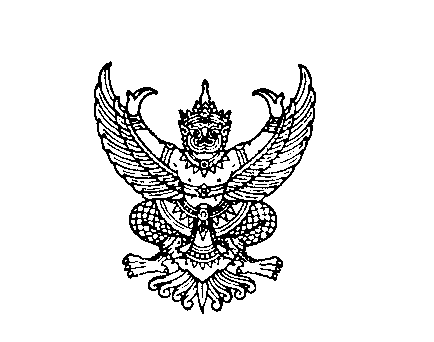 								ถนนนครราชสีมา เขตดุสิต กทม. ๑๐๓๐๐	มีนาคม  2567เรื่อง  	ขอความร่วมมือประชาสัมพันธ์แนวทางการดำเนินงานสุขาภิบาลอาหาร ภายใต้วิถีชีวิตปกติใหม่ 
และการลงทะเบียนเข้าใช้งานระบบสารสนเทศงานสุขาภิบาลอาหาร (ระบบ Foodhandler)เรียน  ผู้ว่าราชการจังหวัด ทุกจังหวัดสิ่งที่ส่งมาด้วย 	สำเนาหนังสือกรมอนามัย ที่ สธ. 0908.03/1876  	ลงวันที่ 6 มีนาคม 2567   					         จำนวน 1 ชุด	ด้วยกรมอนามัย กระทรวงสาธารณสุข ได้พัฒนายกระดับและปรับปรุงข้อกำหนดมาตรฐานสุขาภิบาลอาหารสถานประกอบกิจการอาหารประเภทตลาด (ตลาดสด ตลาดนัด) สถานที่จำหน่ายอาหาร สถานที่สะสมอาหาร และการจำหน่ายสินค้าในที่หรือทางสาธารณะ ให้มีความเหมาะสมและสอดคล้อง
ตามพระราชบัญญัติการสาธารณสุข พ.ศ. 2535 และที่แก้ไขเพิ่มเติม เพื่อสร้างความเชื่อมั่น รวมถึง
ปรับภาพลักษณ์ สร้างภาพจำให้เข้ากับสถานการณ์ปัจจุบันมากขึ้น รวมถึงได้พัฒนาระบบเทคโนโลยีดิจิทัล
เข้ามาประยุกต์ใช้ในการจัดเก็บข้อมูลที่เป็นส่วนประกอบของงานสุขาภิบาลอาหารและภาคีเครือข่ายเข้ามามีส่วนร่วมเรียกว่า “ระบบ Foodhandler” ขึ้น จึงขอประชาสัมพันธ์แนวทางการดำเนินงานสุขาภิบาลอาหาร ภายใต้วิถีชีวิตปกติใหม่ และการลงทะเบียนเข้าใช้งานระบบสารสนเทศงานสุขาภิบาลอาหาร (ระบบ Foodhandler) 
ให้แก่องค์กรปกครองส่วนท้องถิ่นทุกแห่งทั่วประเทศ รายละเอียดปรากฏตามสิ่งที่ส่งมาด้วยกรมส่งเสริมการปกครองท้องถิ่น จึงขอความร่วมมือจังหวัดประชาสัมพันธ์แนวทาง
การดำเนินงานดังกล่าว และการลงทะเบียนเข้าใช้ระบบสารสนเทศดังกล่าว ให้องค์กรปกครองส่วนท้องถิ่นทราบ 
ทั้งนี้ สามารถดาวน์โหลดสิ่งที่ส่งมาด้วยได้ที่เว็บไซต์ https://rb.gy/cyguvt หรือ QR Code ท้ายหนังสือฉบับนี้ จึงเรียนมาเพื่อโปรดพิจารณาขอแสดงความนับถืออธิบดีกรมส่งเสริมการปกครองท้องถิ่น                                                                                                                                                                                                                                                                                                                                                                                                                                                                                                                                                                                                                                                                                                                                                                                                                                                                                                                                                                                                                                                                                                                                                                                                                                                                                                                                                                                                                                                                                                                                                                                                                                                                                                                                                                                                                                                                                                                                                                                                                                                                                                                                                                                                                                                                                                                                                                                                     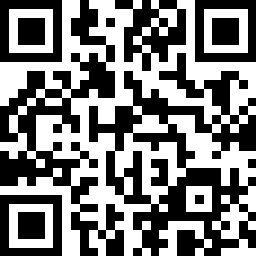 